JOHN MARTIN JUNIOR HIGH SCHOOL NORMS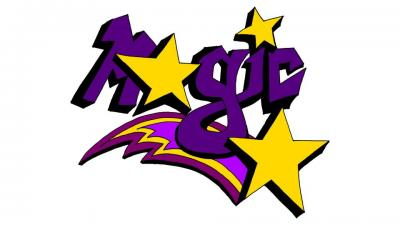 JOHN MARTIN JUNIOR HIGH SCHOOL NORMSSchool NormsWhat Does This Look Like for Students?We will be respectful to ourselves, others, and our environment.No discriminatory /racist/derogatory languageSpeaking respectfully to peers and adultsTone VolumeSituational awareness SCHOOL APPROPRIATE LANGUAGENo physical contact between peers (hands feet objects)No excluding othersNo name callingUsing preferred pronouns/namesTaking care of our belongings (pencils, Chromebooks, desks)Respect space, desks, hallway- no vandalizing/graffiti (Ms. Fudge works hard)Technology will be used for learning with teacher permission.Can use phone during scheduled tech break- last 10 minutes of block 2Cell phones away during instruction.Phones away (out of sight, out of mind) UNLESS directed by the teacherStudents MUST ask before checking personal technology- calls/texts from family.Recording others, taking pictures of others, and/or playing music aloud in the hallway is not permitted We will follow our schedule and go directly to our scheduled classes.Go directly to the next class.No bathroom/drink during class change.Be on time when school starts.We will work well with others.Listen when others are talking.Be accepting of your seat/group (have a private conversation with your teacher if unhappy).Do your best to contribute.Respect others' personal space.We will be accountable and accept responsibility for our actions.We will keep our hands, feet, and objects to ourselves.We will participate in learning activities.We will admit when we’ve made a mistake.Put effort into making small changes in behavior. Take immediate measures to make amends.Being open to follow up conversations.We will be respectful to ourselves, others, and our environment.We will use technology for learning with teacher permission.We will follow our schedule and go directly to our scheduled classes.We will work well with others.We will be accountable and accept responsibility for our actions.